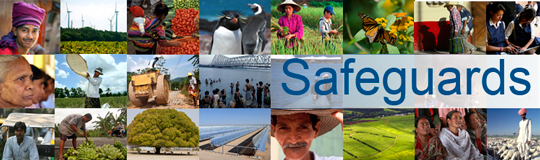 Review and Update of the World Bank’s Environmental and Social Safeguard PoliciesPhase 3List of participantsDate: January 26, 2016Location: Rabat, MoroccoAudience: Multi-stakeholderTotal Number of Participants: 22No.Participant NameOrganizationCountry1Jalila ElalalouiAssociation pour le développement du monde ruralMorocco2Mohammed Alaoui UMT - CESEMorocco3Najat SimouCESE Morocco4Hassan El BariAssociation marocaine des déchets solidesMorocco5Abdelaziz IleghObservatoire marocain des déchets et des émissionsMorocco6Mohamed BadraouiInstitut national de recherche agronomiqueMorocco7Brahim AbouelabbesAssociation marocaine pour l'écotourisme et la protection de la natureMorocco8Hamid ChrifiENDA MaghrebMorocco9Lahcen ChillasseGroupe de travail Politique de voisinage européen et environnement MarocMorocco10Hicham BenzineAssociation marocaine d'écologie urbaineMorocco11Mohammed BenyakhlefGroupe de travail - Politique européenne de voisinageMorocco12Hassan El MansouriAssociation Alwifak - Oeuvres sociales et Protection de l'environnementMorocco13Saida Idrissi AmraniAssociation démocratique des femmes du MarocMorocco14Larbi HachimiIndependentMorocco15Embork MoghliAMSEDMorocco16Julie  Theroux-SeguinOxfamMorocco17Abdeljalil LaaroussiOxfamMorocco18Hasnaa ChehabiAssociation Femmes et environnementMorocco19Malika Ben Mahi Association marocaine pour la Promotion de la femme ruraleMorocco20Noureddine El HarrakSODEVMorocco21Houssine NibaniAssociation de gestion intégrée des ressourcesMorocco22Najat MjidIndependent - Safeguard specialist Morocco